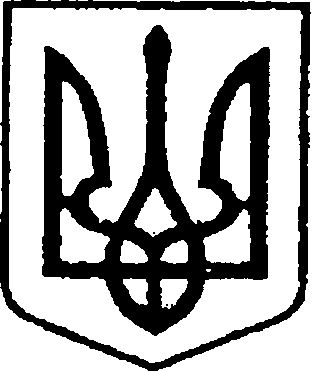 УКРАЇНАЧЕРНІГІВСЬКА ОБЛАСТЬМІСТО НІЖИНМ І С Ь К И Й  Г О Л О В А  Р О З П О Р Я Д Ж Е Н Н Явід 25 жовтня 2021 р.		 м. Ніжин		                                № 286Про оголошення подяки міського головиВідповідно до статей 42, 59 Закону України «Про місцеве самоврядування в Україні», Регламенту виконавчого комітету Ніжинської міської ради Чернігівської області VІІІ скликання, затвердженого рішенням Ніжинської міської ради Чернігівської області VІІІ скликання від 24.12.2020р. №27-4/2020, розпорядження міського голови від 15.04.2015 р. №47 «Про встановлення заохочувальних відзнак міського голови та затвердження Положення про них»: 1.Оголосити Подяку міського голови ніжинським спортсменам за високі спортивні досягнення, успішну участь у Чемпіонаті світу з ракетомодельного спорту 2021року, які ввійшли до складу національної збірної України: 1.1.Дубровому Михайлу 1.2.Радченку Олександру 1.3.Примушку Андрію 1.4.Кірієнку Івану 1.5.Трушу Сергію 1.6.Струку Вадиму 1.7.Івченку Степану  1.8.Журавлеву Владиславу 1.9. Преданнікову Денису – тренеру з ракетомодельного спорту 1.10.Шуляку Сергію – тренеру з ракетомодельного спорту. 2.Оголосити Подяку міського голови за високі спортивні досягнення, ніжинським вихованцям НМО ФСТ КДЮСШ «Спартак», переможцям чемпіонату Європи-2021 з бойового самбо серед юніорів у розділах «Лайт», «Про фул», «Класичне»: 2.1.Смірнову Тимофію – за зайняте І місце на чемпіонаті Європи-2021 з бойового самбо серед юніорів; 2.2. Оводову Володимиру – за зайняте ІІ місце на чемпіонаті Європи-2021 з бойового самбо серед юніорів; 2.3. Пасіці Євгенію – за зайняте ІІІ місце на чемпіонаті Європи-2021 з бойового самбо серед юніорів;2.4.Мамєдову Елдару – за зайняте І місце на чемпіонаті Європи-2021 з бойового самбо серед юніорів;2.5.Костюку Олександру –  за зайняте ІІ місце на чемпіонаті Європи-2021 з бойового самбо серед юніорів;2.6.Коваленку Андрію – за зайняте ІІ місце на чемпіонаті Європи-2021 з бойового самбо серед юніорів;2.7.Авер’янову Вадиму – за зайняте І місце на чемпіонаті Європи-2021 з бойового самбо серед юніорів.3.Відділу юридично-кадрового забезпечення апарату виконавчого комітету Ніжинської міської ради (Лега В. О.) забезпечити оприлюднення цього розпорядження на офіційному сайті Ніжинської міської ради.  4.Відділу бухгалтерського обліку апарату виконавчого комітету Ніжинської міської ради (Єфіменко Н. Є.) забезпечити виконання цього розпорядження в частині видачі бланку Подяки та рамки.5.Контроль за виконанням цього розпорядження залишаю за собою.Міський голова 						Олександр КОДОЛА